Comité Permanente de Derecho de Autor y Derechos Conexos Trigésima segunda sesiónGinebra, 9 a 13 de mayo de 2016PROYECTO DE ORDEN DEL DÍApreparado por la Secretaría	Apertura de la sesión	Aprobación del orden del día de la trigésima segunda sesión	Acreditación de nuevas organizaciones no gubernamentales	Aprobación del informe de la trigésima primera sesión del Comité Permanente de Derecho de Autor y Derechos Conexos	Protección de los organismos de radiodifusión	Limitaciones y excepciones para bibliotecas y archivos	Limitaciones y excepciones para instituciones docentes y de investigación y para 	personas con otras discapacidades	Otros asuntosPropuesta de análisis de los derechos de autor en el entorno digitalPropuesta del Senegal y del Congo relativa a la inclusión del droit de suite en el orden del día de la labor futura del Comité Permanente de Derecho de Autor y Derechos Conexos de la Organización Mundial de la Propiedad Intelectual	Clausura de la sesión[Fin del documento]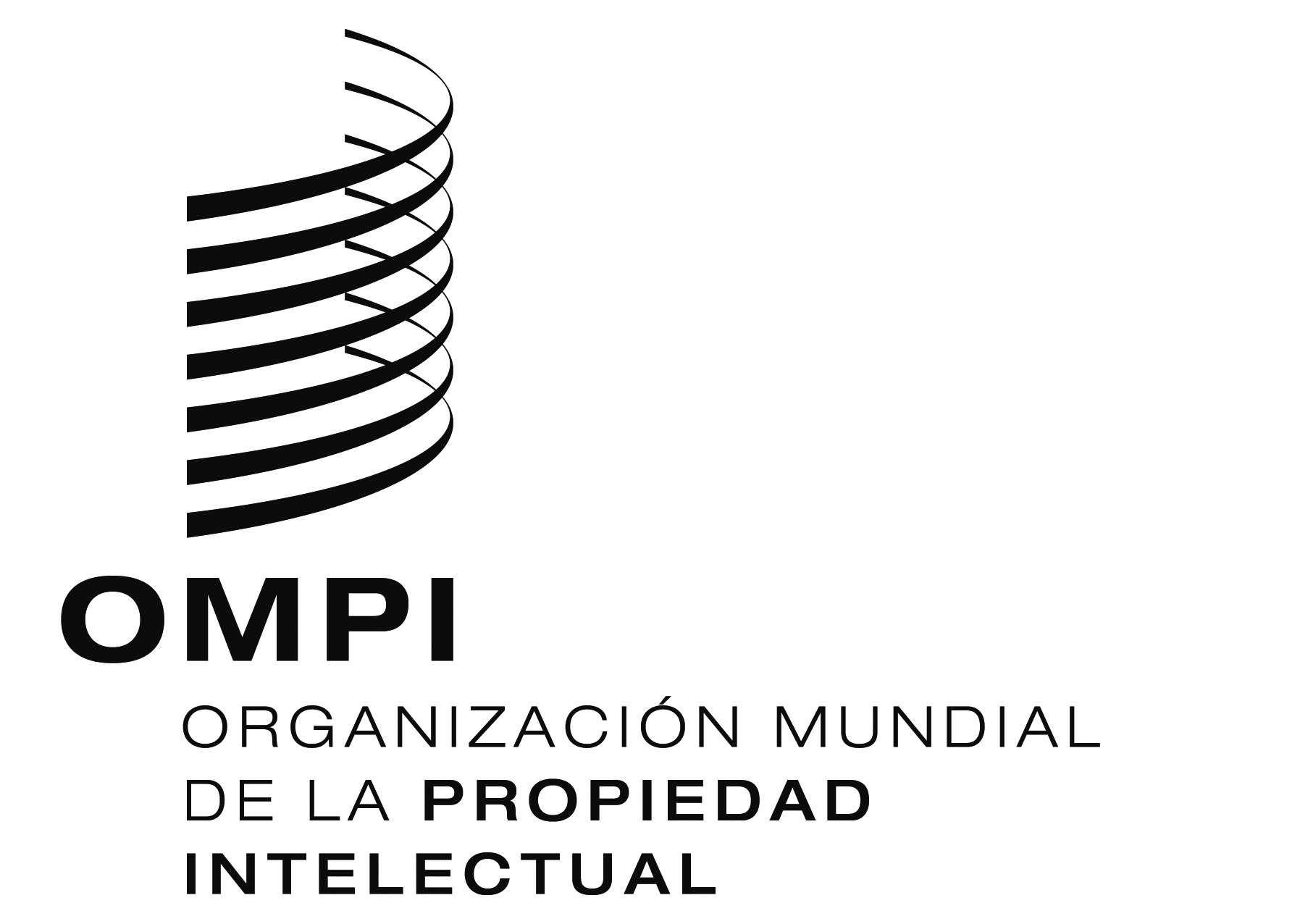 Ssccr/32/1 PROV.   sccr/32/1 PROV.   sccr/32/1 PROV.   ORIGINAL:  INGLÉSORIGINAL:  INGLÉSORIGINAL:  INGLÉSfecha:  5 de febrero DE 2016fecha:  5 de febrero DE 2016fecha:  5 de febrero DE 2016